What to DoUse a mirror to read the three messages below. Then answer the following questions.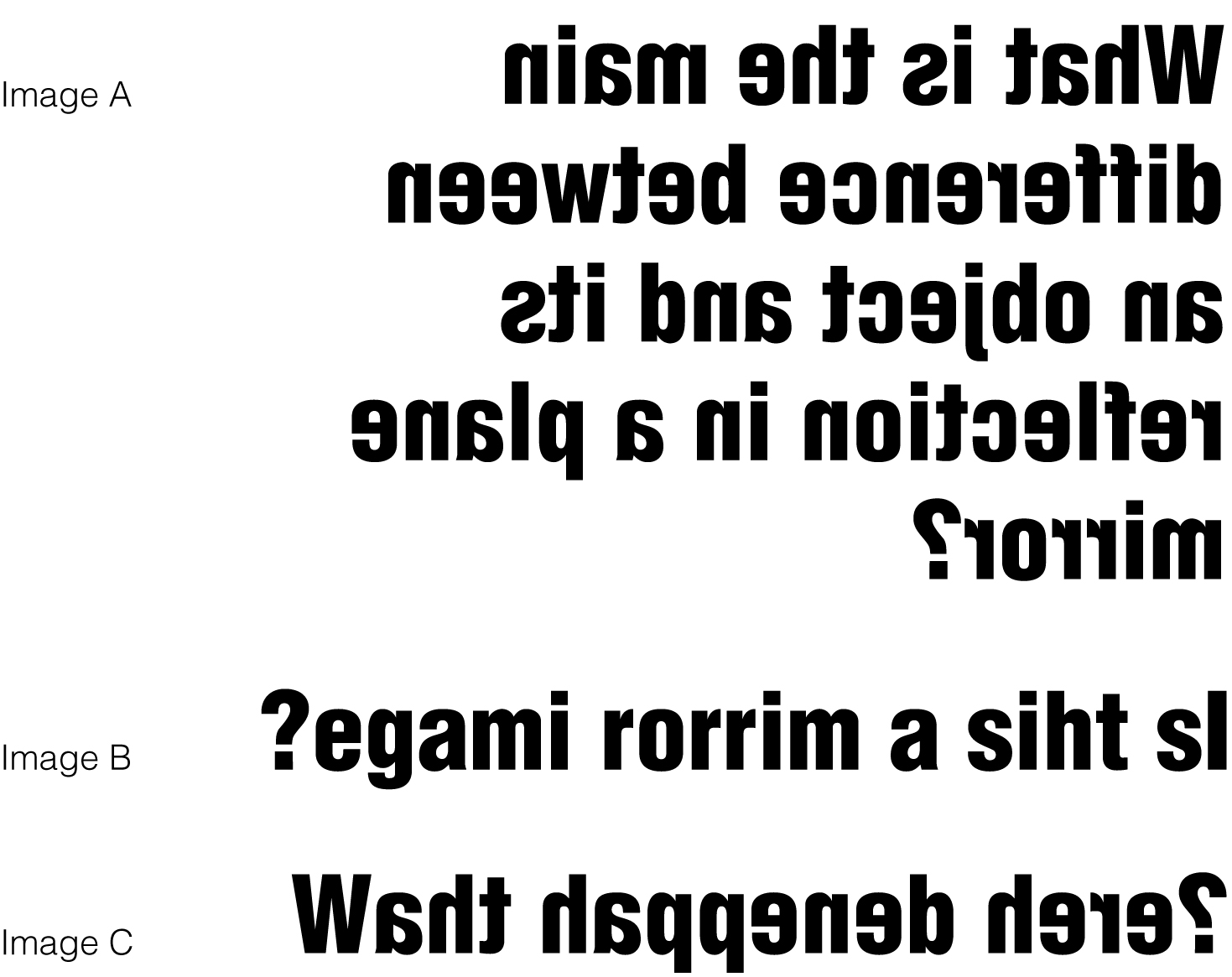 1.	Which of these images is a true reflection in a plane mirror?________________________________________________________2.	How were the other images made?________________________________________________________________________________________________________________3.	Consider all of the letters of the alphabet. What capital letters look the same when they are reflected in a mirror?________________________________________________________Goal	•	Decipher reflected images to review the laws of reflection.